Anexo III. Solicitud de propuesta de comisión evaluadora del TFM.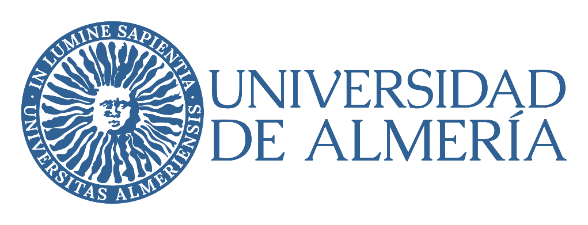 SOLICITUD DE PROPUESTA DE COMISIÓN EVALUADORA DEL TFMLos docentes D/Dª_________________ (y D/Dª ________________)Director (y Codirector) del TFM denominado: ___________________________________________________________________________Modalidad: ____________________________________.Realizado por el estudiante D/Dª__________________________ con DNI: ___________Matriculado en el Master en Ingeniería Agronómica.Correspondiente al curso académico 202_/202_ cuyo órgano responsable es la Escuela Superior de Ingeniería.SOLICITAN que la comisión evaluadora esté formada por los siguientes miembros:SOLICITAN que la comisión evaluadora esté formada por los siguientes miembros:PresidenteFdo.:VocalFdo.:Secretario(A nombrar por la Comisión del Máster en Ingeniería Agronómica)Fdo.:Secretario(A nombrar por la Comisión del Máster en Ingeniería Agronómica)Fdo.:Suplente 1ºFdo.:Suplente 2ºFdo.:Director (y Codirector) del Trabajo Fin de MasterFdo.:Director (y Codirector) del Trabajo Fin de MasterFdo.: